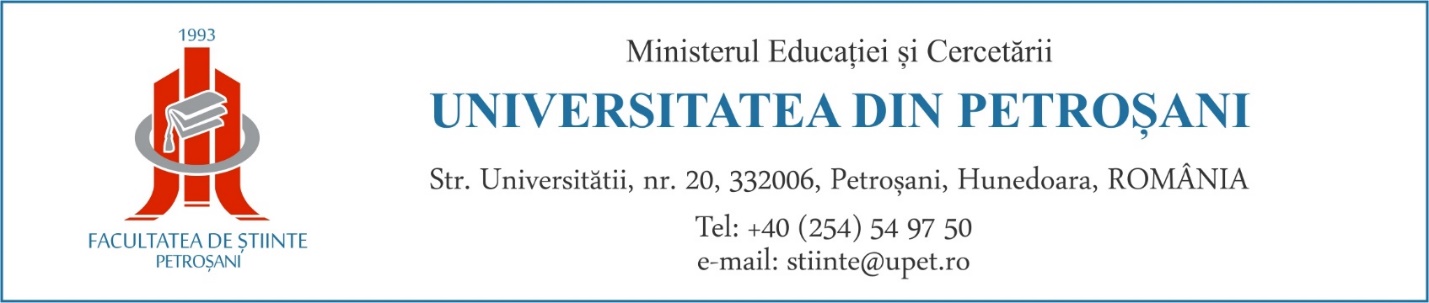 Programarea examenelor din sesiunile de restanţe – studii universitare de licenţă şi masterObs. În perioada 03-27.08.2020, studenții care doresc să participe la sesiunile de reexaminare din perioada 31.08-13.09.2020 vor transmite prin email, la adresa stiinte@upet.ro, o cerere pentru toate disciplinele la care solicită participarea la reexaminare.Nr. ............. /............................Aviz Decan,Doamna Decan,	Subsemnatul(a) ..................................................., student(ă) în anul universitar 2019-2020,  vă rog să îmi aprobaţi reexaminarea la următoarele discipline:	Pentru examanele restante la care există obligativitatea achitării taxelor de reexaminare, mă angajez să plătesc taxa de reexaminare anterior datei programate pentru desfășurare.Adresă de e-mail: ………………………………Telefon de contact: …………………………… Sunt de acord cu prelucrarea datelor cu caracter personal în scopul gestionării activității de management universitar.Nr. crt.Cadru didactic31.08 - 6.09.2020Anii terminali31.08 - 6.09.2020Anii terminali31.08 - 13.09.202031.08 - 13.09.202014.09 - 18.09.202014.09 - 18.09.2020Nr. crt.Cadru didacticDataOraDataOraDataOraProf. univ. dr. Man Mariana04.099oo – Licență10.0913oo: Contab.fin.I(MN, FB, CIG II)16.099ooProf. univ. dr. Man Mariana04.0910oo - Master11.099oo : Baz. contab.I10oo: Baz. contab.II11oo: Contab.fin.II12oo: Master CA16.099ooConf. univ. dr. Ciurea Maria02.0910oo08.0912oo14.0912ooConf. univ. dr. Dobre-Baron Oana06.0910oo09.0910oo15.0910ooConf. univ. dr. Drigă Imola05.0911oo12.0911oo14.0915ooConf. univ. dr. Dura Codruţa03.0912oo10.0912oo17.0912ooConf. univ. dr. Guţă Anca03.0913oo04.0911oo17.0913ooConf. univ. dr. Isac Claudia06.0911oo09.0911oo15.0911ooConf. univ. dr. Monea Alin03.0916oo10.0913oo16.0913ooConf. univ. dr. Monea Mirela06.0912oo12.0912oo15.0917ooConf. univ. dr. Niţă Dorina04.0912oo04.0912oo14.0911ooConf. univ. dr. Niţescu Alina01.0910oo01.0910oo17.0910ooConf. univ. dr. Răscolean Ilie03.0914oo03.0914oo16.0912ooConf. univ. dr. Slusariuc Gabriela06.0913oo09.0913oo16.0910ooLector univ. dr. Cenușe Melinda05.0916oo05.0916oo17.0916ooLector univ. dr. Rakos Ileana04.099oo-AP10oo-MN04.099oo-AP10oo-MN18.0910ooLector univ. dr. Răvaş Bogdan04.0916oo04.0916oo16.0916ooLector univ. dr. Răvaş Oana05.0912oo08.0917oo15.0916ooLector univ. dr. Ungureanu Adelin03.0915oo10.0910oo16.0911ooDr. Preda Ana06.099oo12.099oo15.099ooProf. univ. dr. Andrioni Felicia02.0913oo02.0913oo14.0913ooProf. univ. dr. Baron Mircea (comisie)06.0911oo13.0911oo18.0911ooConf. univ. dr. Dumbravă Gabriela04.0910oo07.0910oo14.0910ooConf. univ. dr. Hirghiduşi Ion05.0910oo05.0910oo17.0910ooConf. univ. dr. Pârvulescu Ion01.0910oo01.0910oo18.0911ooConf. univ. dr. Stelescu Ioan31.0811oo31.0811oo14.0911ooLector univ. dr. Bocsa Eva03.0912oo10.0912oo17.0912ooLector univ. dr. Costa Cristian04.0914oo04.0914oo18.0914ooLector univ. dr. Dronca Mariana01.0910oo01.0912oo15.0912ooLector univ. dr. Fulger Valentin02.0910oo02.0910oo15.0910ooLector univ. dr. Hulea Lavinia04.0910oo07.0910oo14.0910ooLector univ. dr. Ilioni Cristian06.0910oo09.0910oo16.0910ooLector univ. dr. Marica Laura06.0910oo08.0910oo15.0910ooLector univ. dr. Matei Dana04.0910oo07.0910oo14.0910ooLector univ. dr. Prodanciuc Robert01.0911oo13.0911oo18.0911ooLector univ. dr. Schmidt Mihaela04.0912oo04.0912oo17.0916ooLector univ. dr. Stegar Irinel03.0910oo03.0910oo17.0913ooConf. univ. dr. Dobriţoiu Maria01.0912oo01.0912oo17.0912ooConf. univ. dr. Noaghi Sorin06.0910oo07.0910oo18.0910ooȘef lucr. dr. Corbu Corina04.0910oo04.0910oo14.0910ooLector univ. dr. Martinescu Mădălina04.099oo04.099oo18.099ooLector univ. dr. Mitran Cătălin01.0911oo01.0911oo15.0911ooȘef lucr. dr. Niţescu Anne-Marie04.0910oo04.0910oo15.0910ooLector univ. dr. Popescu Anamaria01.099oo01.099oo17.099ooLector univ. dr. Stoicuța Nadia01.099oo01.099oo17.099ooLector univ. dr. Stoian Sorin-Mirel04.099oo04.099oo18.099ooLector univ. dr. Tomescu Mihaela02.0912oo09.0912oo16.0912ooLector univ. dr. Tudoroiu Elena05.0912oo05.0912oo15.0914ooLector univ. dr. Vladislav Daniel02.099oo09.099oo16.099ooLector univ. dr. Zăvoianu Felicia04.099oo10.099oo18.099ooProf. univ. dr. Buia Grigore02.0910oo02.0912oo15.0910ooProf. univ. dr. Edelhauser Eduard02.0912oo09.0912oo15.0912ooProf. univ. dr. Ionică Andreea31.0810oo11.0910oo17.0911ooProf. univ. dr. Irimie Sabina01.0910oo01.0911oo14.0910ooConf. univ. dr. Băleanu Virginia04.0910oo04.0911oo14.0911ooConf. univ. dr. Dolea Gabriel03.0912oo10.0912oo17.0912ooConf. univ. dr. Ghicajanu Mihaela03.0911oo09.0911oo- ECTS, CIG15.0911ooConf. univ. dr. Ghicajanu Mihaela03.0911oo10.0912oo – MN, MRU, MSA15.0911ooConf. univ. dr. Lorinţ Csaba08.0915.09Șef lucr. dr. Csiminga Diana03.0910oo07.0910oo15.0910ooȘef lucr. dr. Iloiu Mirela03.0910oo07.0910oo15.0910ooȘef lucr. dr. Mangu Sorin04.0911oo08.0911oo15.0912ooLector univ.dr. Nimară Ciprian02.0910oo02.0912oo15.0910ooUniversitatea din PetroșaniStudii universitare de:  licență    /  master Facultatea de Științe Forma de învățământ: IF  Programul de studiu:  ......................................Anul de studiu:  ...............Forma de finanțare:  buget     /  taxă  DisciplinaCadrul didactic examinatorModalitate de examinareModalitate de examinareDisciplinaCadrul didactic examinatorFață în fațăOn-lineData,.........................Semnătură student(ă),.................................